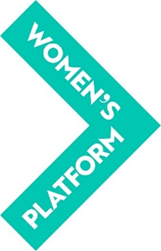 NOMINATION FORM – MEMBER OF COMMITTEE(Name of Member Organisation) ___________________________________(Address) _____________________________________________________HEREBY NOMINATES(Name in Capitals) ______________________________________________to serve as a Member of the Women’s Platform Committee for the period 2022-24The Declaration and Consent Form, completed by the above named nominee, is attached to this Nomination Form.I _________________________________ (Name in Capitals)Being the Authorised Representative of the above Member organisation, certify this nomination on behalf of the organisation.Signature _______________________Date _______________________N.B. The person nominated may be any woman over 16 but must be nominated by a Full Member organisation in Northern IrelandN.B An electronic signature is accepted 